                          Муниципальное основное общеобразовательное учреждениеОсновная общеобразовательная школа № 9Имени героя Советского Союза М.  М. КорницкогоМО город Горячий КлючКлассный часНа тему: «Кто такой патриот?»Подготовила и провелаКолноокая М. С.Горячий Ключ 2018  Классный час       «Кто такой «патриот»?».Цель: сформировать представление о понятии  «Патриот».Задачи:· создать условия для осознания школьниками своего эмоционального отношения к Родине;
· способствовать формированию позитивного отношения к Родине у учащихся;
· закрепить в сознании ребят формы проявления хорошего отношения к Родине;
Основные понятия: патриотизм, патриот
Слово учителя: Здравствуйте ребята!Скажите,  правда, что вы:-учитесь в 6  классе-учитесь хорошо-добрые-дружные-смелые и спортивные -отзывчивыеКак вы считаете, все эти качества,  которые у вас есть, должны быть у настоящего патриота своей Родины?Сегодня мы с вами узнаем, кто такой настоящий патриот и какими качествами он обладает.Начать я хочу с одного стихотворения. Написал его простой человек, не поэт, но на мой взгляд, оно передает суть отношения настоящего патриота к своей стране.Я – гражданин России!Не правда ль, звучит красиво?Смело, достойно, гордо!Сказано как-то твердо!Я – гражданин России !И если б меня спросила,Чем же я так горжусь?Я бы ответил просто:Не надо пустых вопросов!Ведь моя родина – Русь!В Словаре Ожегова и Даля понятию «патриот» даны такие толкования: “Патриот — тот, кто любит свое отечество, предан своему народу, готов на жертвы и подвиги во имя интересов своей Родины”.   (Словарь В. И.Даля) “Патриот – человек, одушевлённый патриотизмом, или человек, преданный интересам какого-нибудь дела, горячо любящий что-нибудь”.        (Словарь С.И.Ожегова)        Что значит родину любить и быть ее патриотом?Во-первых,  выражать любовь к ней своими действиями и поступками. И сейчас у меня есть для вас задание. Мы разделимся на три команды. Каждой команде я дам «шаги» с действиями, которые направлены к Родине или же наоборот. Ваша задача – решить, какие шаги направлены навстречу Родине, а какие от нее. После обсуждения в командах, ваша задача аргументировать свои ответы.КарточкиОхранять природуУважительно относится к окружающим людямЛомать ветки и деревьяРугать свою странуИзучать историю и культуру своей страныДобросовестно учитсяПомогать пожилым людямЗащищать свою странуМусорить Молодцы, вы здорово справились с этим заданием.Во-вторых, любить Родину, значит гордиться ею. Игра «интеллектуальный футбол».Теперь я предлагаю вам поиграть в «Интеллектуальный футбол». Для этого нам нужно разбиться на две команды. Суть этой игры в том, что по очереди каждая команда называет, за что можно гордится Россией, что можно в ней  любить и уважать. Во втором раунде каждая команда называет то, что в России хотелось бы изменить, что вызывает неудовольствие жителей, то есть нас с вами.  Так же любить родину – значит любить людей, которые с тобой рядом. Давайте обсудим с вами две ситуации.Ситуация 1. Гордясь своими русскими корнями, банда подростков избивает 8-летнего мальчика-таджика. Это патриотизм?Ситуация  2. В классе появилась новая девочка. Она приехала из Армении. Некоторые ребята в классе предлагают остальным ребятам не разговаривать с ней, объясняя это тем, что девочка «нерусская». Как ты поступишь? И, конечно же, каждый патриот уважает историю, культуру своей страны. Знает ее государственные символы. А какие символы у нашего государства? Что означают три цвета на нашем флаге?Давайте посмотрим на герб нашей страны. Знаете ли вы его значение?Рефлексия:  Давайте подведем итог нашего классного часа.Какого человека мы можем назвать патриотом сегодня? (Учащиеся дают определение слову «патриот»). О чем заставил вас задуматься сегодняшний наш разговор? Быть патриотом не так уж сложно, настоящая любовь не только и не столько выражается словом, сколько подкрепляется конкретными делами. Так что – всё в ваших руках! Я желаю вам удачи, спасибо за работу!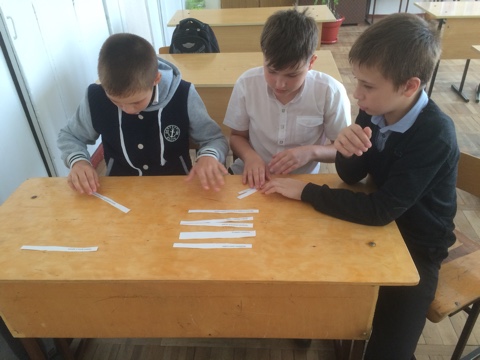 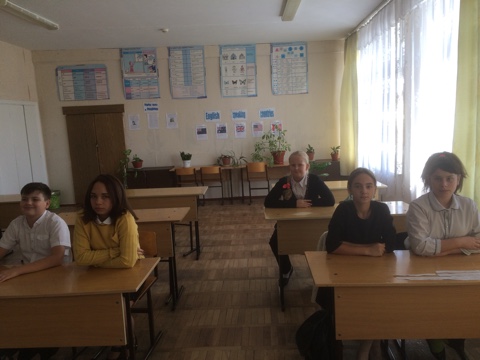 